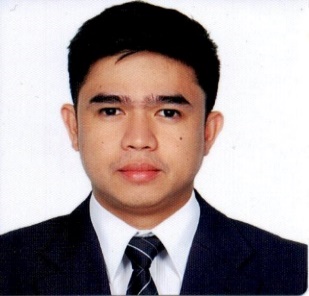 MARKMARK.354196@2freemail.com  _________________________________________________________________________________________________________________CAREER OBJECTIVESTo work in a challenging professional environment that offers opportunities for growth and advancement through utilizing knowledge in administrative abilities.	SUMMARY OF QUALIFICATIONSHas advance knowledge in Microsoft Office (Word, Excel, PowerPoint, Visio, etc.).Easy to take on various software (SAP, Oracle, MMS, Maximo, etc.).Ability to communicate clearly with colleagues and clients at all levels.Strong organizational skills and works efficiently under pressure: Effective at multi-taskingPossesses strong analytical and problem solving skills, with the ability to make well thought out decisions.Persistent in seeking opportunities for professional maturity.WORKING BACKGROUNDHESTIA FACILITIES MANAGEMENT LLC – UAE COMPUTER AIDED FM OPERATOR CUM ADMINISTRATION ASSISTANTSupported Danat Al Emarat Women and Children Hospital (November 2015- December 2016)Connected to ALEC (Al Jaber Engineering & Contracting LLC) (November 2015 – March 2017)Receiving and managing all incoming phone calls of queries and technical complaints. (urgent and actionable)Email Management – Both Internal and External concerns and queries.Creating timely and accurate requisition of hospital equipment and materials needed and for storage.Creation, assignment and monitoring all work orders in the system using Maximo Program.In-charge of Work Permit issuance to Contractors/Suppliers as approved by the Manager.Releasing of Purchase Orders using SAP system in absence of Admin Supervisor.Purchase requisition for all offices and facility management supplies.Receiving ordered materials from supplier.Constructing work orders and incident reports for manager’s verification and further action.Managing built drawings (Soft and hard copies).Creating gate pass and assisting the supplier for pull out of construction equipment and tools used.Proper monitoring of keys, tools and other materials borrowed by Hospital Personnel for using logbook and computer system.Coordinating with the Nursing Managers for permission and in preparation of work area (for the Patient’s Privacy Purposes).Providing administrative support such as organizing files, supervision of facility keys and other admin reports.PUREGOLD PRICE CLUB INC - RETAIL – PHILIPPINES  ADMINISTRATIVE ASSISTANT (Supporting 2 Cities of 3 Branches) (October 2011 – July 2015)Processing of Government Licenses and Permits - Electrical, mechanical, weighing scales, fire, safety and first aid, etc. Timely processing of Manuela Corporation Utility Billings (Electricity, water, telephone) and Store Leases.Requisition, Liquidation and reimbursement of Store’s petty cash.Inventory control and proper monitoring of all store required consumable supplies and critical items.All Store Security Concerns – Monitoring and processing of Internal Security apprehensions and incentives.Preparation of documents required for audit – Authorized Admin Gate Pass and Requisition forms to receive, exit pull-out and transfer of all store operations supplies, back office supplies and fixed assets.In-charge of fixed assets issuance, repair and maintaining accuracy of inventory thru Fixed Asset tagging.Assisting in Store maintenance requirements (replacement or repair services) of store’s machinery, vehicles and equipment.In-charge of marketing tasks inside and outside store in the absence of Marketing Staff.Monitoring and dispatching of store’s scraps.METROBANK AND TRUST COMPANY – CASH MANAGEMENT UNIT – PHILIPPINES CASH PROCESSOR (July 2008 – November 2008)Manual counting and verification of incoming and outgoing money from the vault.Sort out and return of soiled cash to main bank for proper disposition.Tracing counterfeit bills and removing from the processed money.Preparation of Cash Summary Report for manager’s verification.PEPSI COLA PRODUCT PHILIPPINES INC. ADMINISTRATIVE ASSISTANT (ON THE JOB TRAINING) (December 2007 – March 2008)Purchasing of all required Production materials.Contacting suppliers regarding pending deliveries.Creating reports for Administration Supervisor’s reference to problems concerning purchased items.Filing and sorting all Administration Files.Distributing Job Orders to respective departments/ divisions.UNIVERSITY OF NUEVA CACERES – PHILIPPINES ADMINISTRATIVE ASSISTANT (WORKING STUDENT – COLLEGE OF BUSINESS AND ACCOUNTANCY DEAN’S OFFICE) (June 2004 – October 2007)Customer Service RepresentativeProviding support in Semi-Annual Enrollment and Registration of the College students. Filing of Student Registration papers.Encoding of Grades, Memos, and other important papersCollecting other school fees, issue receipts and record in the system.Purchasing of Materials/ Supplies.Facilitating and Attending Administration’s Activities/ Meetings.Distributing Memos to concerned departments.PERSONAL BACKGROUNDBorn on November 18, 1986 at Camarines Sur, 30 years of age, Filipino, son of Pedro Garcero and Juliet Lonzame, stands 5’7” and weighs 152 lbs., good in communication /speaking in English and Filipino languages.EDUCATIONAL BACKGROUND	Bachelor of Science in Business Administration Major in Management		UNIVERSITY OF NUEVA CACERESNaga City, Philippines								2004 – 2008Secondary EducationUNIVERSITY OF NUEVA CACERESNaga City, Philippines								1999-2004													TRAININGS AND ORGANZATIONTrainings: Standard First Aid, Basic Life Support-CPR Health Care Provider.Philippine Red Cross2012 & 2015President (S/Y 2007-2008) and Member (2007-Present)Sanctuaries Conservation and Outdoor ClubCHARACTER REFERENCE is available upon request.________________________________________________________________________________________________I hereby certify that the above information is true to the best of my knowledge.